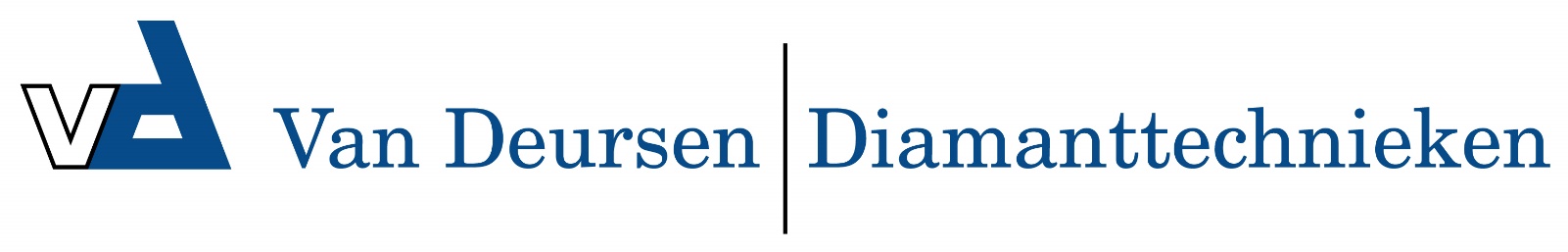 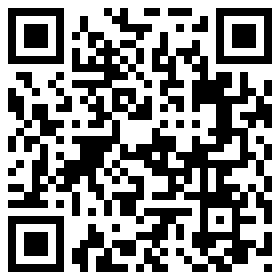 LSZ F2 BOX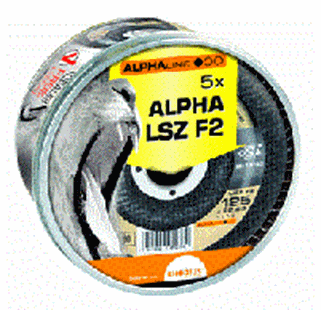 5x LSZ F2 in fraai, hersluitbaar blik. 1 verpakkingseenheid = 6 blikken a 5 schijven.Toepassing: RVSLSZ F2 BOX   LSZ F2 BOX   LSZ F2 BOX   LSZ F2 BOX   LSZ F2 BOX   115 x 22.23132854030208530115 x 22.23132856030208531115 x 22.23132858030208532125 x 22.23122004030208533125 x 22.23122006030208534125 x 22.23122008030208535